小红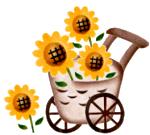 求职意向：教育背景日期：           学校：                   专业：工作背景日期：	          公司名称：	            岗位：              日期：	          公司名称：	            岗位：              技能证书自我评价